Aufgabe 11: Wörter-Wortarten: Finde die richtige Wortart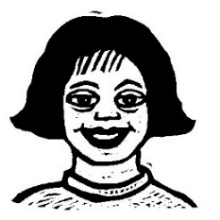 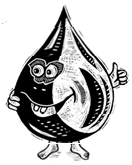 Beispiel:ich 	HÜPFE	wir	WEINEN	ich, du, er	MAUS	er	RUFT	SIEHST		SCHWIMME		HEUTE		ROLLST	SCHAUM		KANNST		RUTSCHT		BEISST	WEINT		SCHÜTTLE		NASS		SIND	BIN		LÖSCHE		LIPPEN		BRÜLLT	WISSEN		WIESE		WANDRE		WILL	SCHIMPFT		RENNST		STERN		SPRINGT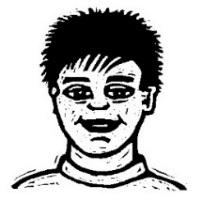 Beispiel:die 	RAUPE	der	LAUSBUB	die, der, das	HEISS	das	GLÜCK	MACHST		NACHT		MADE		MAGEN	UNFALL		OBST		LUSTIG		SCHNEE	REGEN		KÄLTE		KAMM		KANNST	PURZELN		ZWERG		LIPPEN		HAAR	MUSIK		HAMMER		TON		LEISE	WELT		WILLST		WOLLE		WELLEBeispiel:RUHIG	LUSTIG	WAL		ROT		wal, waler, am walstenNASS	HEISS	WEISS		FASSFÜLLST	FRÜH	FRECH	FROHSPITZIG	SPRITZT	STILL	STACHLIGWARM	WEIT	WEIN	WINDIGHELD	GELB	SAUBER	WINZIGGEFÄHRLICH	GANG	GOLDIG	GROB